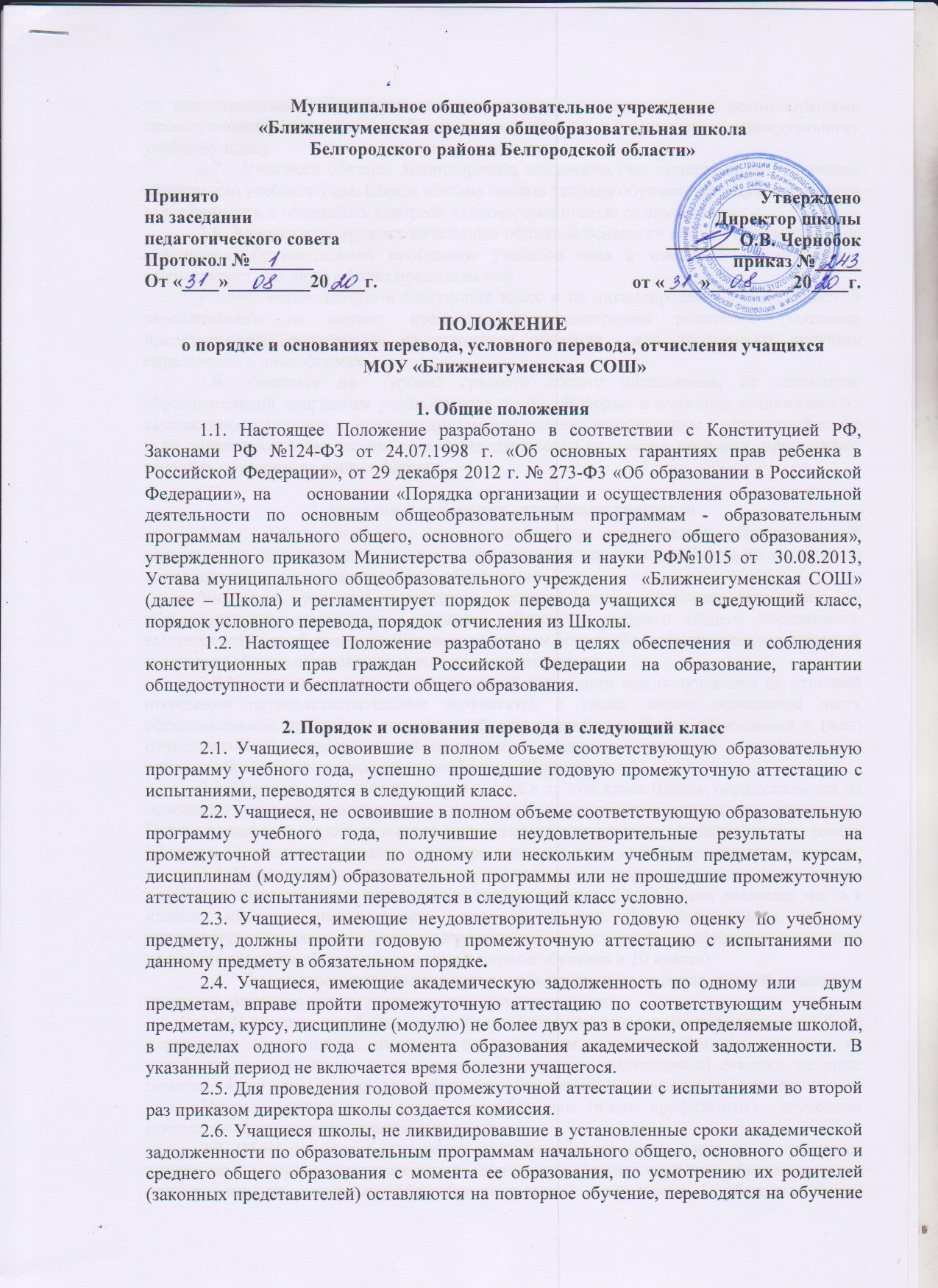 по адаптированным образовательным программам в соответствии с рекомендациями психолого-медико-педагогической комиссии либо на обучение по индивидуальному учебному плану.2.7.  Учащиеся обязаны ликвидировать академическую задолженность в течение следующего учебного года. Школа обязана создать условия обучающимся для ликвидации задолженности и обеспечить контроль за своевременностью ее ликвидации. 2.8. Учащиеся на уровнях начального общего и основного общего образования, не освоившие образовательной программы учебного года и имеющие академическую задолженность по двум и более предметам или условно переведенные в следующий класс и не ликвидировавшие академической задолженности по одному предмету, по усмотрению родителей (законных представителей) оставляются на повторное обучение  или продолжают получать образование в иных формах. 2.9. Учащиеся на  уровне среднего общего образования, не освоившие образовательной программы учебного года по очной форме и имеющие академическую задолженность по двум и более предметам или условно переведенные в следующий класс и не ликвидировавшие академической задолженности по одному предмету, продолжают получать образование в иных формах. 3. Порядок и основания отчисления учащихся3.1.  Образовательные отношения между участниками образовательной деятельности  прекращаются  в связи с отчислением учащегося из Школы по завершении основного общего и среднего общего образования. Учащимся, успешно прошедшим государственную итоговую аттестацию по образовательным программам основного общего и среднего общего образования, выдается аттестат об основном общем или среднем общем образовании, подтверждающий получение общего образования соответствующего уровня.3.2.Учащимся, не прошедшим итоговой аттестации или получившим на итоговой аттестации неудовлетворительные результаты, а также лицам, освоившим часть образовательной программы основного общего и среднего общего образования и (или) отчисленным из образовательной организации, выдается справка об обучении или о периоде обучения по установленному образцу  (Приложение 1). 3.3. Перевод учащегося из одного класса в другой класс Школы осуществляется на основании  письменного заявления  родителей (законных представителей)  учащегося. Перевод учащихся  из класса в класс осуществляется по решению педагогического совета Школы и оформляется приказом директора  в течение трех дней после принятия решения.3.4. Перевод учащегося в течение учебного года в класс с углубленным изучением предметов осуществляется при наличии свободных мест. Свободными являются места в классах, имеющих наполняемость менее 20 человек. Для обучающихся, которые переводятся в классы с углубленным изучением предметов (и/или профильным изучением на уровне среднего общего образования в период обучения в 10 классе).3.5. Для проведения тестирования, объективности оценки знаний учащихся приказом директора школы создается предметная комиссия.3.6. В классы с углубленным (и/или профильным) изучением предметов могут быть переведены обучающиеся, имеющие по предметам, определенным для изучения на углубленном и/или профильном уровнях, четвертные (полугодовые) отметки не ниже отметки «4» не мене, чем по двум предметам , изучаемым на профильном уровне .Перевод учащихся  в класс с углубленным (и/или профильным)  изучением предметов оформляется приказом директора.3.7. Образовательные отношения могут быть прекращены досрочно, а  учащиеся  переведены в другие образовательные организации, осуществляющие образовательную деятельность по основным общеобразовательным программам - образовательным программам начального общего, основного общего и среднего общего образования, в следующих случаях: -  в связи с переменой места жительства; -в связи с переходом в общеобразовательное учреждение, реализующее другие виды образовательных программ; - по желанию родителей (законных представителей). - по инициативе Школы в случае применения к учащемуся   меры дисциплинарного взыскания  в соответствии с порядком, установленным  законом.- по обстоятельствам, не зависящим от воли учащегося или родителей (законных представителей) несовершеннолетнего учащегося и Гимназии, в том числе в случае ликвидации Школы;- на основании решения суда производится в порядке, установленном законодательством. 3.8. Основанием для прекращения образовательных отношений является приказ директора Школы об отчислении учащегося из Школы.